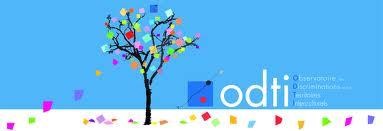  Objectifs pédagogiques : S’approprier et approfondir un savoir de base, Savoir évaluer et au besoin orienter les situations complexes pour apporter de meilleures réponses aux ressortissants étrangers dans leurs démarches, Agir de manière adaptée face aux décisions de rejet de droit à la protection sociale notifiées aux ressortissants étrangers. Date :  Le Mardi 13/11/2018 - Grenoble – Résidence Sociale ODTI – 7 Place Edmond Arnaud (arrêt de tram Notre Dame Musée) – 38000 - 1 journée de formation professionnelle continue de 9H à 12H et de 14H à 17H -  220 euros (exo TVA). Référents et Intervenants : Monsieur Elias BOUANANI, responsable du pôle juridique ressources (Tél : 04.76.44.99.51 / Email : eliasbouanani@odti.fr) et Madame Nadège ROBIN, juriste près du service juridique de l’ODTI (Tél : 04.76.44.99.58 / Email : nadegerobin@odti.fr). Destinataires de la formation : Acteurs institutionnels (privés, publics, associatifs…), personnels des établissements sanitaires, sociaux et médicaux sociaux. Techniques d’intervention et supports pédagogiques : Séances de formation en salle animées par les juristes de l’ODTI (Monsieur Elias BOUANANI et Madame Nadège ROBIN), études de cas concrets, exposés théoriques, power point, paper-board, remise d’un document de synthèse du contenu de la formation. Programme :  Le droit à une protection socialeL’assurance maladie-maternité :L’affiliation sur critères socioprofessionnels et/ou de résidence : la PUMAL’affiliation en qualité d’ayant droit et la PUMALa prise en charge des ayants droit résidant dans le pays d’origineLa Couverture Maladie Universelle Complémentaire (la CMU-C)L’Aide à l’acquisition d’une Complémentaire Santé (l’ACS)L’Aide Médicale d’Etat (l’AME)Les étrangers non résident amenés à recevoir des soins en France La notion de soins urgents (circ.DHOS/DSSDGAS n°2005-141 du 16/03/2005)La Carte Européenne d’Assurance Maladie (CEAM)Les voies de recoursL’assurance invalidité et accident du travail :La pension d’invaliditéL’Allocation Supplémentaire d’Invalidité (l’ASI)Les risques professionnels   Le droit aux prestations familiales et au RSALes prestations familialesLa famille réside en FranceLes recoursLe maintien des droitsLa protection subsidiaire et son caractère recognitifLa famille réside dans le pays d’origineLe Revenu de Solidarité Active (RSA)Les conditions relatives à l’allocataireLes conditions relatives aux personnes à chargeLe maintien des droits au RSA Le droit à la retraite et aux aides afférentesLe droit à partir à la retraiteL’Allocation de Solidarité aux Personnes Agées (l’ASPA) :Les conditions d’obtention de l’ASPALe séjour en France et sa régularitéLa durée de séjour en FranceLes ressources et plafondsLe montant de l’ASPALes conditions de maintien du versement de l’ASPAL’Aide à la Réinsertion Sociale et Familiale (l’ARSF)Le droit au logementLa défense de ses droits en justiceLes fraudes aux prestations sociales et les pénalitésLa définition de la « fraude »Les faits visésLes pénalitésLes recours   Auto évaluation de fin de formation par des exercices   pratiques. L’ODTI est agréé au titre de la formation permanente (n° de déclaration d’activité : 82380526638) Formations organisées également sur demande en intra ou pour plusieurs structures d’un territoire. Nous contacter. Observatoire sur les Discriminations et les Territoires Interculturels Association Loi 1901 – 7 Place Edmond Arnaud – 38000 Grenoble  04.76.42.60.45 – Fax 04.76.01.02.46 –observatoire @odti.fr LA PROTECTION SOCIALE DES ETRANGERS EN France (européens UE – non européens UE) LE DROIT APPLICABLE EN 2018 (1 journée)